Отчёт  о проведении акции « Забота» - 2018 -2019г.                                        На основании приказа  Минобрнауки  РД  № 1269 от 10.04.2015г.  и приказа Минобрнауки  РД № 582-01/18 от 03.03.2018 года в МКОУ СОШ №7 г. Кизляра организована и проведена акция « Забота».I. Цель и задачи Акции 1.1. Цель Акции: оказание социальной помощи и поддержки детям из малообеспеченных,  многодетных и неблагополучных семей, детям-сиротам, детям, оставшимся без попечения родителей, и иным категориям детей, определенных законодательством Республики Дагестан. Предупреждение причин неявки детей на занятия  по социальным причинам (отсутствие одежды, обуви, школьных принадлежностей). 1.2. Задачи Акции:        -создание условий детям школьного возраста для получения обязательного общего среднего образования;        - выявление и учет детей школьного возраста, неохваченных обучением или длительное время не посещающих учебные занятия без уважительных причин;        -выявление причин, обусловивших  прерывание учебы детьми школьного возраста  или длительное непосещение ими учебных занятий, профилактика школьных прогулов по неуважительным причинам;        - создание информационного пространства с целью ознакомления  населения с деятельностью органов и организаций образования в области обеспечения всеобщего обязательного образования (всеобуча) и привлечения внимания общества к проблемам всеобуча;       - принятие мер, способствующих улучшению качества жизни детей-сирот, детей-инвалидов, детей, оставшихся без попечения родителей и  детей,  проживающих в    семьях с низким  материальным достатком;  - привлечение общественности  к осуществлению  благотворительной деятельности, направленной на   оказание материальной помощи малообеспеченным и неблагополучным семьям в подготовке детей к школе. В рамках проведения  акции « Забота» был уточнён  социально-педагогический паспорт школы, банк  данных  категории детей, нуждающихся в  социальной помощи в соответствии с законодательством РД.	                                                                                                                На основании обследования  жилищно-бытовых условий  семей, нуждающихся в  социальной помощи, организовали благотворительную помощь данным семьям, детям. Учащиеся совместно с классными руководителями и социальным педагогом Ериной А.С. организовали  работу  пунктов по приему одежды, обуви, школьных принадлежностей, продуктов питания для нуждающихся детей. Работа проводилась под девизом:  «Протяни руку помощи…».                                                Об итогахблаготворительных мероприятий  Акции «Забота»Список вдов ветеранов  ВОВМы безмерно рады, что наши призывы не оставаться безучастными к судьбам наших подопечных детей, находят отклики в  сердцах наших воспитанников и родителей!                                                                                                                            От всей души благодарим всех, кто принял участие в акции « Забота» и надеемся на дальнейшее сотрудничество, во имя одной простой, но очень важной цели – сделать жизнь детей лучше и светлее.Учащиеся 7 «Б» класса с классным руководителем Хайбулаевой Айшат Хайбулаевной оказывают социальную помощь и поддержку детям из неблагополучных семей и детям, оставшимся без попечения родителей .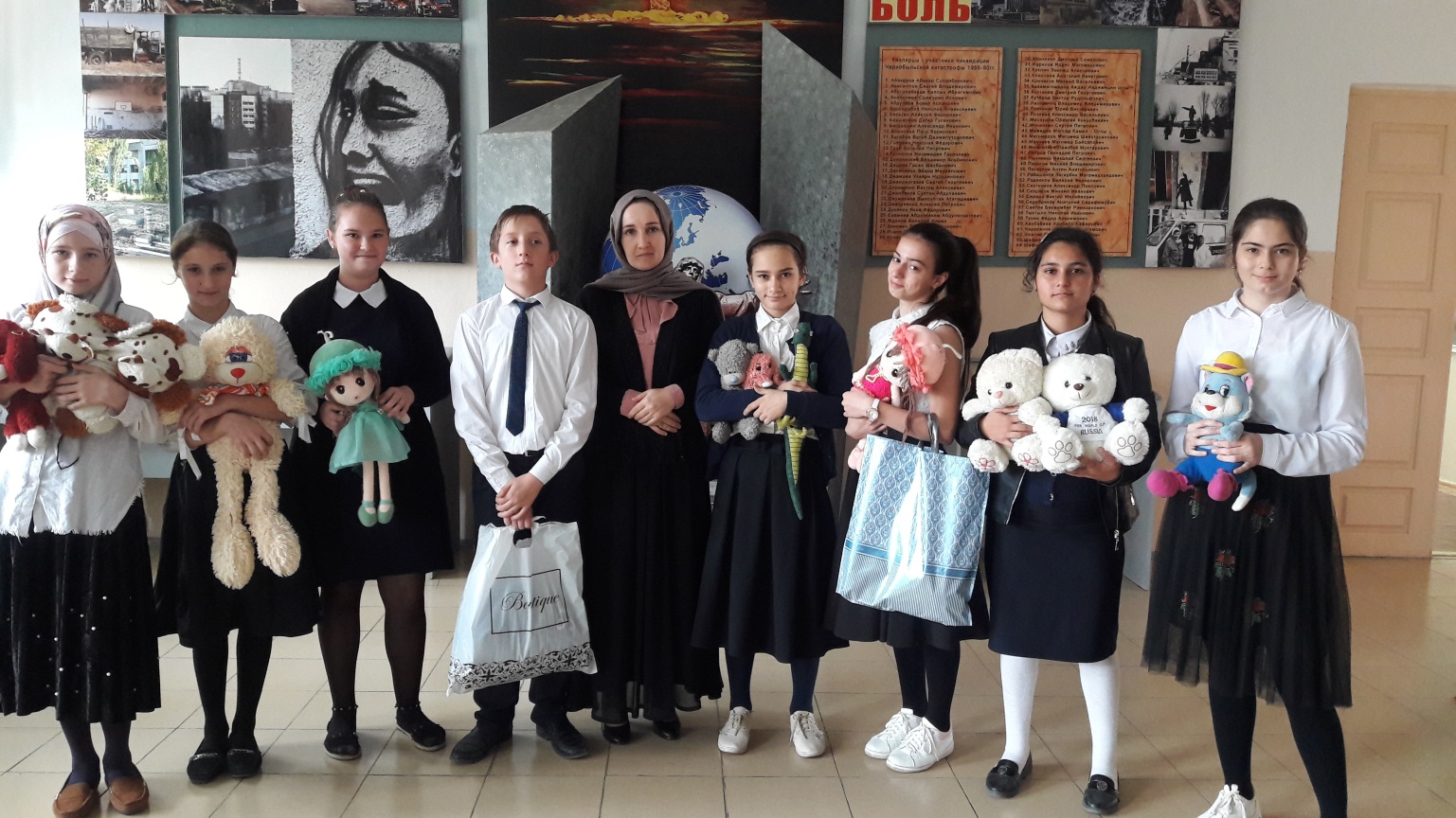 № п/пНаименование школКол-во детей, получивших материальную помощьВ том числе (чел.) за счетВ том числе (чел.) за счет№ п/пНаименование школКол-во детей, получивших материальную помощьбюджетных средствВнебюджетных средств1.МКОУ СОШ№7Помощь оказали 34 учащимся из малообеспеченных семей – продуктами питания.Помощь в виде продуктов питания оказали учащиеся  школы и их родители. 2.МКОУ СОШ№7.Адресная помощь  детям- сиротам, детям под «опекой»,                         детям из малоимущих семей.              5Приобрели спортивную форму, одежду для школы, школьные принадлежности.3.МКОУ СОШ№7.Вдовам  ветеранов Великой Отечественной  войны-  14 Помощь в виде продуктов питания оказали учащиеся  школы и их родителиИТОГО53Ф.И.О.Дата рожденияДомашний адресОтветственныеАлиева  Джавгарат Магомедовна12.03. 1944г.ул. Победы   50/2,  кв. 33Магомедова П.Д.2 Базилёва  Амалия  Васильевна19.11.1929г.ул. Крылова , 91.Кадиева А.А.Балаханова    Фаина Георгиевна17.07.1933 г.ул. Победы  85-б, кв. 13Лютая Зоя Михайловна4   Гуслистова  Мария              Ивановна27.07.1932 г.ул. Крылова, 73Хасмамедова Э.И.5 Куканова  Мария   Николаевна01.07. 1927г.ул. Победы 93, кв. 36Караянова М.К..6 Кульчукова  Валентина Васильевна25.08.1929 г.ул. Хорошева, 172Кручинина  Н.В.7 Курбанова Патимат Маккашариповна19.07. 1926 г.ул.Достоевского, 102Алиева Х.А.8 Лазаренко Раиса    Ивановна15. 08.1926 г.ул. Победы , 49Хайбулаева А.Х.9 Павлова  Ирина                   Васильевна24.02. 1937 г.ул. Победы 93, кв. 61Анофена Т.К.10 Пятаева   Нина                  Никифоровна20.06.1922 г.ул. Победы 95            кв.10Плотникова  О.А.      11 Серебрякова  Анна   Артёмовна25.04. 1922 г.ул. Победы 85 кв.1.Ханмурзаева Н.К.12 Черникова    Пелагея  Александровна22.10.1930 г.ул. Победы   87-а, кв.5.Абдуллаева М.Ш.13 Якшибекова   Люсик    Герасимовна28.04. 1921 г.переулокМахачкалинский д.132Танеева Х.А.